STUDIU DE FEZABILITATE – HG 907/2016CONŢINUTUL – CADRU  AL  STUDIULUI  DE  FEZABILITATE(A)Piese scrise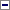 1.Informaţii generale privind obiectivul de investiţii1.1.Denumirea obiectivului de investiţii1.2.Ordonator principal de credite/investitor 1.3.Ordonator de credite (secundar/terţiar) după caz1.4.Beneficiarul investiţiei: denumirea solicitantului si datele de identificare ale acestuia, sediul, puncte de lucru etc.1.5.Elaboratorul studiului de fezabilitate: denumire și date de identificare, cod CAEN2.Situaţia existentă şi necesitatea realizării obiectivului/proiectului de investiţiiSe precizează tipul de acţiune eligibilă conform Fişei Măsurii.La această secţiune se va fundamenta necesitatea şi oportunitatea investiţiei.În cazul în care investiţia vizează adaptarea unităţii la standarde  sanitar-veterinare, sanitare, ale Uniunii Europene, se va preciza standardul la care se adaptează.Se va avea în vedere descrierea și justificarea îndeplinirii fiecărui criteriu de eligibilitate (după caz) şi de selecţie (după caz), specifice,  prevăzute în Ghidul solicitantului din dreptul fiecarui criteriu.Incadrarea proiectului în sectoarele prioritare și domeniile de intervenție;	Pentru clădirile care se modernizează/finalizează se va prezenta ca parte componentă din studiul de fezabilitate, Expertiza tehnică de specialitate asupra construcţiei existente, întocmită, datată, semnată şi ştampilată de un expert tehnic  atestat pentru proiectele care prevăd modernizarea/consolidarea/ extinderea/ desfiinţarea parţială/ lucrări de reparaţii, precum şi finalizarea construcţiilor a căror execuţie a fost întreruptă înainte de finalizarea completă a acestora şi Raportul privind stadiul fizic al lucrărilor. În situaţia în care realizarea investiţiei este condiţionată de obţinerea de avize şi acorduri, se va realiza o corelare a datelor tehnice din acestea cu caracteristicile investiţiei.Se va descrie modul în care prin investiţie se realizează adaptarea la standarde sau respectarea noilor cerinţe ale legislaţiei europene (dacă este cazul).Caracteristici tehnice şi funcţionale ale utilajelor/echipamentelor tehnologice/echipamentelor de transport/ dotărilor ce urmează a fi achiziţionate prin proiect şi prezentarea tehnică a construcţiilor în care urmează a fi amplasate utilajele/dotările (inclusiv utilităţi). Se vor preciza, de asemenea, denumirea, numărul şi valoarea utilajelor/ echipamentelor tehnologice/echipamentelor de transport/ dotărilor care vor fi achiziţionate, cu fundamentarea necesităţii achiziționării acestora din punct de vedere tehnic şi economic. Atenţie! Nu se va menţiona marca, denumirea producătorului, firma etc.2.1.Concluziile studiului de prefezabilitate (în cazul în care a fost elaborat în prealabil) privind situaţia actuală, necesitatea şi oportunitatea promovării obiectivului de investiţii şi scenariile/opţiunile tehnico-economice identificate şi propuse spre analiză. 2.2. Prezentarea contextului: politici, strategii, legislaţie, acorduri relevante, structuri instituţionale şi financiare.2.3. Analiza situaţiei existente şi identificarea deficienţelor.2.4. Analiza cererii de bunuri şi servicii, inclusiv prognoze pe termen mediu şi lung privind evoluţia cererii, în scopul justificării necesităţii obiectivului de investiţii:Se va pune accent pe necesitatea si oportunitatea realizarii proiectului2.5. Obiective preconizate a fi atinse prin realizarea investiţiei publice3. Identificarea, propunerea şi prezentarea a minimum două scenarii/opţiuni tehnico-economice pentru realizarea obiectivului de investiţii2) (pentru proiecte cu C+M minimum doua scenarii, pentru proiecte fără C+M un singur scenariu)Pentru fiecare scenariu/opţiune tehnico-economic(ă) se vor prezenta:3.1.Particularităţi ale amplasamentului:a)descrierea amplasamentului (localizare - intravilan/extravilan, suprafaţa terenului, dimensiuni în plan, regim juridic - natura proprietăţii sau titlul de proprietate, servituţi, drept de preempţiune, zonă de utilitate publică, informaţii/obligaţii/constrângeri extrase din documentaţiile de urbanism, după caz); b) relaţii cu zone învecinate, accesuri existente şi/sau căi de acces posibile;Se vor prezenta caile de acces cu indicarea categoriei si a detinatorului;c) orientări propuse faţă de punctele cardinale şi faţă de punctele de interes naturale sau construite;d) surse de poluare existente în zonă; e) date climatice şi particularităţi de relief;se vor prezenta aspectele relevante care au impact asupra proiectul si modul cum influenteaza realizarea investitiei; se va evita copierea unor date cu caracter general din literatura de specialitate care nu au relevanta pentru investiția propusăf)existenţa unor(pentru proiecte fără C+M –nu este cazul)- reţele edilitare în amplasament care ar necesita relocare/protejare, în măsura în care pot fi identificate;- posibile interferenţe cu monumente istorice/de arhitectură sau situri arheologice pe amplasament sau în zona imediat învecinată; existenţa condiţionărilor specifice în cazul existenţei unor zone protejate sau de protecţie;- terenuri care aparţin unor instituţii care fac parte din sistemul de apărare, ordine publică şi siguranţă naţională;g) caracteristici geofizice ale terenului din amplasament - extras din studiul geotehnic elaborat conform normativelor în vigoare, cuprinzând:(pentru proiecte fără C+M –nu este cazul), cuprinzand:(i)date privind zonarea seismică;(ii)date preliminare asupra naturii terenului de fundare, inclusiv presiunea convenţională şi nivelul maxim al apelor freatice;(iii)date geologice generale;(iv)date geotehnice obţinute din: planuri cu amplasamentul forajelor, fişe complexe cu rezultatele determinărilor de laborator, analiza apei subterane, raportul geotehnic cu recomandările pentru fundare şi consolidări, hărţi de zonare geotehnică, arhive accesibile, după caz;(v)încadrarea în zone de risc (cutremur, alunecări de teren, inundaţii) în conformitate cu reglementările tehnice în vigoare;(vi)caracteristici din punct de vedere hidrologic stabilite în baza studiilor existente, a documentărilor, cu indicarea surselor de informare enunţate bibliografic.3.2. Descrierea din punct de vedere tehnic, constructiv, funcţional-arhitectural şi tehnologic(pentru proiecte fără C+M – nu este cazul):- caracteristici tehnice şi parametri specifici obiectivului de investiţii;- varianta constructivă de realizare a investiţiei, cu justificarea alegerii acesteia;- echiparea şi dotarea specifică funcţiunii propuse.3.3.Costurile estimative ale investiţiei:- costurile estimate pentru realizarea obiectivului de investiţii, cu luarea în considerare a costurilor unor investiţii similare, ori a unor standarde de cost pentru investiţii similare corelativ cu caracteristicile tehnice şi parametrii specifici obiectivului de investiţii; Documente necesare: (a) devizul general; (b) devizele pe obiect; (c) oferte de preţ, În cazul achiziției de utilaje se va menționa o marjă a caracteristicilor tehnice a acestora; În estimarea costurilor investiţei prin întocmirea bugetului estimativ, se vor verifica în Baza de date cu preţuri de referință aplicabilă PNDR 2014-2020 postată  pe de pagina de internet a A.F.I.R. şi se vor ataşa la cererea de finanţare, paginile referitoare la bunurile incluse în proiect, identificate în baza de date.În situaţia în care bunurile propuse spre achiziţionare nu se regăsesc în Baza de date de preţuri, precum şi pentru servicii, se vor ataşa două oferte pentru categoriile de bunuri/servicii care depăşesc valoarea de 15.000 EUR şi o ofertă pentru categoriile de bunuri/servicii cu o valoare mai mică sau egală cu 15.000 EUR, cu justificarea ofertei alese, menţionată în devizele pe obiect. La ofertele de servicii, se vor menţiona şi tarifele orare. Atentie! Oferta de servicii trebuie sa fie in concordanta cu codul CAEN autorizat specific serviciului, implicit cu  descrierea din Clasificarea activitatilor din economia nationala-CAEN Ofertele sunt documente obligatorii care trebuie avute în vedere la stabilirea rezonabilităţii preţurilor şi trebuie să aibă cel puţin următoarele caracteristici:să fie datate, personalizate şi semnate;să conţină detalierea unor specificaţii tehnice minimale;să conţină preţul de achiziţie pentru bunuri/servicii;Atenţie: la dosarul cererii de finanţare vor fi ataşate numai paginile relevante din ofertele respective, cuprinzând preţul, furnizorul şi caracteristicile tehnice ale bunului, detaliate mai sus (maxim 2-3 pagini/ofertă).Se va ataşa un tabel comparativ al ofertelor care au stat la baza întocmirii bugetului indicativ, astfel încât să poată fi verificată rezonabilitatea preţurilor.Pentru lucrări, proiectantul va declara sursa de preţuri folosită, printr-o declaraţie semnată şi ştampilată care va fi ataşată la studiul de fezabilitate.Nu este permisă încadrarea în subcap. 4.1 Construcţii şi instalaţii, atât a cheltuielilor eligibile cât şi a cheltuielilor neeligibile, fără a se detalia în devizele pe obiect lucrările corespunzătoare spaţiilor/ instalaţiilor ce se vor executa. Pentru restul subcapitolelor de la cap. 4, se vor preciza care sunt echipamentele, utilajele/ montajul care fac parte din categoria cheltuielilor eligibile/neeligibile.- costurile estimative de operare pe durata normată de viaţă/de amortizare a investiţiei publice.3.4.Studii de specialitate, în funcţie de categoria şi clasa de importanţă a construcţiilor, după caz:(pentru proiecte fără C+M – nu este cazul)- studiu topografic;- studiu geotehnic şi/sau studii de analiză şi de stabilitatea terenului;- studiu hidrologic, hidrogeologic;- studiu privind posibilitatea utilizării unor sisteme alternative de eficienţă ridicată pentru creşterea performanţei energetice;- studiu de trafic şi studiu de circulaţie;- raport de diagnostic arheologic preliminar în vederea exproprierii, pentru obiectivele de investiţii ale căror amplasamente urmează a fi expropriate pentru cauză de utilitate publică;- studiu peisagistic în cazul obiectivelor de investiţii care se referă la amenajări spaţii verzi şi peisajere;- studiu privind valoarea resursei culturale;- studii de specialitate necesare în funcţie de specificul investiţiei.Atentie la respectarea conditiilor de forma si continut inclusiv semnaturi autorizate!3.5. Grafice orientative de realizare a investiţiei4. Analiza fiecărui/fiecărei scenariu/opţiuni tehnico - economic(e) propus(e)4.1.Prezentarea cadrului de analiză, inclusiv specificarea perioadei de referinţă şi prezentarea scenariului de referinţă(pentru investiții cu C+M)4.2.Analiza vulnerabilităţilor cauzate de factori de risc, antropici şi naturali, inclusiv de schimbări climatice, ce pot afecta investiţia 4.3.Situaţia utilităţilor şi analiza de consum(fără C+M dacă este cazul):- necesarul de utilităţi şi de relocare/protejare, după caz;- soluţii pentru asigurarea utilităţilor necesare.4.4.Sustenabilitatea realizării obiectivului de investiţii:a)impactul social şi cultural, egalitatea de şanse;b)estimări privind forţa de muncă ocupată prin realizarea investiţiei: în faza de realizare, în faza de operare;	c) impactul asupra factorilor de mediu, inclusiv impactul asupra biodiversităţii şi a siturilor protejate, după caz;d) impactul obiectivului de investiţie raportat la contextul natural şi antropic în care acesta se integrează, după caz.4.5.Analiza cererii de bunuri şi servicii, care justifică dimensionarea obiectivului de investiţii4.6.Analiza financiară, inclusiv calcularea indicatorilor de performanţă financiară: fluxul cumulat, valoarea actualizată netă, rata internă de rentabilitate; sustenabilitatea financiară4.7.Analiza economică3), inclusiv calcularea indicatorilor de performanţă economică: valoarea actualizată netă, rata internă de rentabilitate şi raportul cost-beneficiu sau, după caz, analiza cost-eficacitate – Nu este cazul (s-au detaliat la pct. 4.6 ) 4.8.Analiza de senzitivitate3) (daca este este cazul)4.9.Analiza de riscuri, măsuri de prevenire/diminuare a riscurilor5.Scenariul/Opţiunea tehnico-economic(ă) optim(ă), recomandat(ă)5.1. Comparaţia scenariilor/opţiunilor propuse, din punct de vedere tehnic, economic, financiar, al sustenabilităţii şi riscurilor(pentru proiecte fără C+M – nu este cazul)5.2.Selectarea şi justificarea scenariului/opţiunii optim(e) recomandat(e)(pentru proiecte fără C+M – nu este cazul)5.3.Descrierea scenariului/opţiunii optim(e) recomandat(e) privind: a)obţinerea si amenajarea terenuluib)asigurarea utilităţilor necesare funcţionării obiectivului;(pentru proiecte fără C+M - dupa caz)c) soluţia tehnică, cuprinzând descrierea, din punct de vedere tehnologic, constructiv, tehnic, funcţional-arhitectural şi economic, a principalelor lucrări pentru investiţia de bază, corelată cu nivelul calitativ, tehnic şi de performanţă ce rezultă din indicatorii tehnico-economici propuşi;(pentru proiecte fără C+M – nu este cazul)d) probe tehnologice şi teste.5.4.Principalii indicatori tehnico-economici aferenţi obiectivului de investiţii:a)indicatori maximali, respectiv valoarea totală a obiectului de investiţii, exprimată în lei, cu TVA şi, respectiv, fără TVA, din care construcţii-montaj (C+M), în conformitate cu devizul general;b)indicatori minimali, respectiv indicatori de performanţă - elemente fizice/capacităţi fizice care să indice atingerea ţintei obiectivului de investiţii - şi, după caz, calitativi, în conformitate cu standardele, normativele şi reglementările tehnice în vigoare;c)indicatori financiari, socio economici, de impact, de rezultat/operare, stabiliţi în funcţie de specificul şi ţinta fiecărui obiectiv de investiţii;d)durata estimată de execuţie a obiectivului de investiţii, exprimată în luni.5.5.Prezentarea modului în care se asigură conformarea cu reglementările specifice funcţiunii preconizate din punctul de vedere al asigurării tuturor cerinţelor fundamentale aplicabile construcţiei, conform gradului de detaliere al propunerilor tehnice (pentru proiecte fără C+M – nu este cazul)5.6.Nominalizarea surselor de finanţare a investiţiei publice, ca urmare a analizei financiare şi economice: fonduri proprii, credite bancare, alocaţii de la bugetul de stat/bugetul local, credite externe garantate sau contractate de stat, fonduri externe nerambursabile, alte surse legal constituite.Sursele de finanţare a investiţiilor se constituie în conformitate cu legislaţia în vigoare şi constau din fonduri proprii, credite bancare, fonduri de la bugetul de stat/bugetul local, credite externe garantate sau contractate de stat, fonduri externe nerambursabile şi alte surse legal constituite.  Pentru a se verifica încadrarea cheltuielilor eligibile din buget în limitele prevăzute în fişa submăsurii se va utiliza cursul de schimb Euro/Lei publicat pe pagina web a Băncii Central Europene www.ecb.int/index.html de la data întocmirii Studiului de Fezabilitate.6.Urbanism, acorduri şi avize conforme (pentru proiecte fără C+M doar acorduri şi avize–după caz)Se vor prezenta conform prevederilor din Ghidul Solicitantului6.1.Certificatul de urbanism emis în vederea obţinerii autorizaţiei de construire6.2.Extras de carte funciară, cu excepţia cazurilor speciale, expres prevăzute de lege6.3.Actul administrativ al autorităţii competente pentru protecţia mediului, măsuri de diminuare a impactului, măsuri de compensare, modalitatea de integrare a prevederilor acordului de mediu în documentaţia tehnico-economică6.4.Avize conforme privind asigurarea utilităţilor6.5.Studiu topografic, vizat de către Oficiul de Cadastru şi Publicitate Imobiliară6.6.Avize, acorduri şi studii specifice, după caz, în funcţie de specificul obiectivului de investiţii şi care pot condiţiona soluţiile tehnice7.Implementarea investiţiei7.1.Informaţii despre entitatea responsabilă cu implementarea investiţiei.7.2.Strategia de implementare, cuprinzând: durata de implementare a obiectivului de investiţii (în luni calendaristice), durata de execuţie, graficul de implementare a investiţiei, eşalonarea investiţiei pe ani, resurse necesare7.3.Strategia de exploatare/operare şi întreţinere: etape, metode şi resurse necesare7.4.Recomandări privind asigurarea capacităţii manageriale şi instituţionale8.Concluzii şi recomandări(B)PIESE DESENATE(pentru proiecte fără C+M -după caz)În funcţie de categoria şi clasa de importanţă a obiectivului de investiţii, piesele desenate se vor prezenta la scări relevante în raport cu caracteristicile acestuia, cuprinzând:1.plan de amplasare în zonă;2.plan de situaţie;3.planuri generale, faţa de şi secţiuni caracteristice de arhitectură cotate, scheme de principiu pentru rezistenţă şi instalaţii, volumetrii, scheme funcţionale, izometrice sau planuri  specific (inclusiv Planul de amplasare a utilajelor pe fluxul tehnologic), după caz;4.planuri generale, profile longitudinale şi transversale caracteristice, cotate, planuri specifice, după caz.Data:………………………………….Proiectant4)………………………………..(numele, funcţia şi semnătura persoanei autorizate)L.S.1)Conţinutul-cadru al studiului de fezabilitate poate fi adaptat, în funcţie de specificul şi complexitatea obiectivului de investiţii propus.2)În cazul în care anterior prezentului studiu a fost elaborat un studiu de prefezabilitate, se vor prezenta minimum două scenarii/opţiuni tehnico-economice dintre cele selectate ca fezabile la faza studiu de prefezabilitate pentru proiecte cu C+M, un singur scenariu pentru proiecte fara C+M)3)Prin excepţia de la prevederile pct. 4.7 şi 4.8, în cazul obiectivelor de investiţii a căror valoare totală estimată nu depăşeşte pragul pentru care documentaţia tehnico-economică se aprobă prin hotărâre a Guvernului, potrivit prevederilor Legii nr. 500/2002 privind finanţele publice, cu modificările şi completările ulterioara, se elaborează analiza cost-eficacitate.4)Studiul de fezabilitate va avea prevăzută, ca pagină de capăt, pagina de semnături, prin care elaboratorul acestuia îşi însuşeşte şi asumă datele şi soluţiile propuse, şi care va conţine cel puţin următoarele date: nr. ../dată contract, numele şi prenumele îh clar ale proiectanţilor pe specialităţi, ale persoanei responsabile de proiect - şef de proiect/director de proiect, inclusiv semnăturile acestora şi ştampila.Adăugirile la continutul cadru al Studiului de fezabilitate aprobat prin HG 907 din 29 noiembrie 2016 au rolul de a ajuta la intocmirea acestuia in conformitate cu nota de subsol  ¹)Nr.crtDenumire/Tiputilaj/echipamentNumar bucăţi propuse a fi achiziționate prin proiectValoare fără TVA-euro-TVA-euro-Total cu TVA-euro-Curs  Euro / leu  …………..din data de………...….Curs  Euro / leu  …………..din data de………...….Curs  Euro / leu  …………..din data de………...….Curs  Euro / leu  …………..din data de………...….Curs  Euro / leu  …………..din data de………...….Curs  Euro / leu  …………..din data de………...….Curs  Euro / leu  …………..din data de………...….Curs  Euro / leu  …………..din data de………...….Cheltuieli eligibileCheltuieli eligibileCheltuieli neeligibileCheltuieli neeligibileCheltuieli neeligibileTotal Total EuroEuroEuroAjutor public nerambursabilSursele de finanţare pentru completarea necesarului  de finanţare din care:    - autofinanţare    -împrumuturiTOTAL PROIECT